TOREK, 24. 11. 2020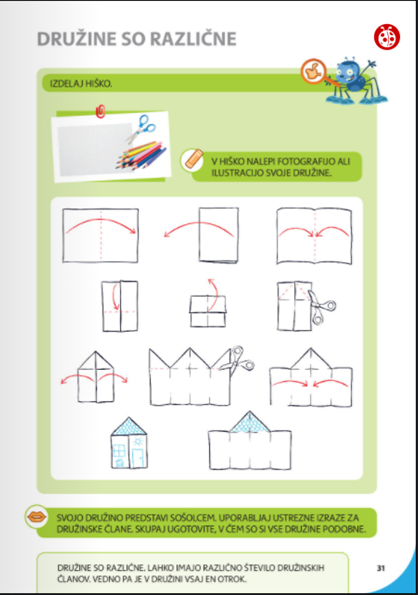 PREDMETNAVODILAOPOMBEMATV delovnem zvezku na strani 16 razvrsti v prazno polje manj gozdnih plodov, kot je nakazano (uporabiti boš moral prilogo s sličicami).Na strani 17 na levo stran preglednice NARIŠI VEČ sadežev, na desno stran preglednice pa NARIŠI MANJ sadežev, kot jih je v sredini preglednice.Fotografijo opravljenega dela starši pošljejo po e-pošti.SLJNa Youtubu poslušaj pravljico Sneguljčica: https://www.youtube.com/watch?v=WduvR7hO16I&t=422s. Staršem obnovi zgodbo.DDPV spodnji povezavi si boš pogledal posnetek in spoznaval glasove.https://video.arnes.si/portal/asset.zul?id=l1RWXLnATDawM6ZQbbDPVnLL&fbclid=IwAR2weDELMWO44TSsXvl4cGzVPqfBW8y5RSN6nXzOClYPNR6fi70pfTZ96cASPO IN LUMZunaj je napovedano suho in sončno vreme, zato ga izkoristi za sprehod v gozdu. Tvoja naloga pa je naslednja: iz odpadnih listov na gozdni površini sestavi svoje ime.Fotografijo opravljenega dela starši pošljejo po e-pošti.